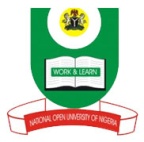 NATIONAL OPEN UNIVERSITY OF NIGERIAPlot 91, Cadastral  Zone, Nnamdi Azikiwe Express way, Jabi-Abuja.    		Faculty of SciencesDEPARTMENT OF PURE AND APPLIED SCIENCENOVEMBER 2018 EXAMINATIONCOURSE CODE:		BIO 313COURSE TITLE:		ANIMAL ECOLOGYCREDIT UNIT:		2TIME: 			2HOURSINSTRUCTION: ANSWER QUESTION ONE AND ANY OTHER THREE QUESTIONS1. Based on behavioural ecology of African mammals, write short notes on:Proximate causation. 5marksOptimization theory. 5marksDifferential reproductive success. 5marksWith examples, give a brief account on how the environment and human interaction has changed the scope of animals. 10 marks2a. What is the meaning of the following terms?Intraspecific competition 1 ½ marksInterspecific competition 1 ½ marksb. Explain the following types of competition:      i. Interference competition  4marks      ii. Exploitation competition 4marks     iii. Apparent competition     4marks3a. i. Describe survivorship curve. 5marks     ii. State the importance of stage-dependent life-tables. 3marks b. i. Define the term population cycle. 2marks    ii. Explain the relationships between Predators and Prey. 5marks4a. What is animal ecology? 5marks  b. Outline the biology and ecology of Sardine (Sardnella spp) 10marks5a. Write short notes on the following:      i. population density 8marks     ii. population size 5marks  b. List the factors that affect population size. 2marks